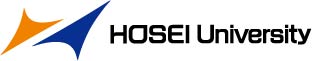 HOSEI UNIVERSITY Japan-Asia Youth Exchange Program in SCIENCEAPPLICATION FORMSchool name (                       )Student Personal InformationPlease attach the Photo-copy of Passport（the page which your photo and passport number are included）. Please let me know if you cannot submit it for any reason.Parents or Guardian’s InformationStudent Medical InformationRules and Regulation1 Follow the schedule and programs arranged by Hosei University.2 Illegal substances, smoking, alcohol, gambling are not permitted in any circumstances.Guardian AuthorizationI acknowledge that this application form has been filled out accurately and truthfully. I have read the program schedules in Hosei University Japan-Asia Youth Exchange Program in Science brochure and permit my child to participate in all activities. I authorize Hosei University to use any photographs of my child taken during this program. I, as the guardian of the named student, have read and agree to all terms on this application form.Guardian Signature                                 Date of Application 　　　　　　　  　　　　　　　　　　Family Name/SurnameGiven NameSEX (circle)M        FDate of Birth(yyyy/mm/dd)E-mailPassport No.Current　Residential　Address  (postal Code )Current　Residential　Address  (postal Code )Current　Residential　Address  (postal Code )(            )(            )(            )English Language Proficiency (if you have taken it)English Language Proficiency (if you have taken it)English Language Proficiency (if you have taken it)TOEFL / TOEIC / IELTS / OTHER  Score:            Year:                   TOEFL / TOEIC / IELTS / OTHER  Score:            Year:                   TOEFL / TOEIC / IELTS / OTHER  Score:            Year:                   MajorMajorMajorResearch interestsResearch interestsResearch interestsVision for your futureVision for your futureVision for your futureFamily Name/SurnameGiven NameDate of Birth(yyyy/mm/dd)Home PhoneMobile PhoneE-mailCurrent　Residential　Address  (if different from student)Current　Residential　Address  (if different from student)Current　Residential　Address  (if different from student)(        )(        )(        )Indicate any medical conditions be aware ofSpecify medication takenSpecify any allergiesSpecify any dietary requirements